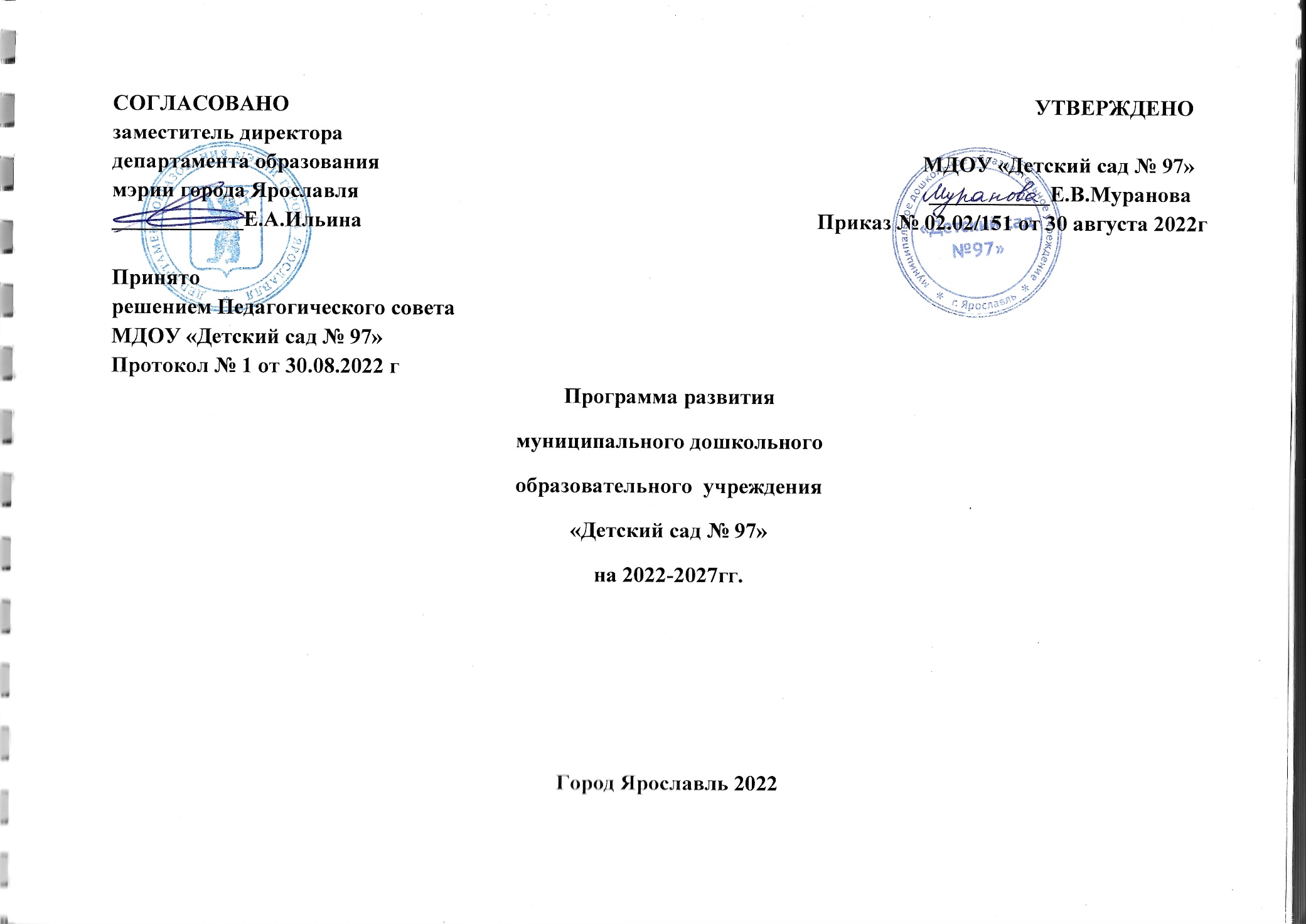 Оглавление    Введение…………………………………………………………………………………………………………………...3Паспорт Программы развития на 2022-2027гг………………………………………………………………………5Характеристика текущего состояния МДОУ «Детский сад № 97»……………………………………………….11Информационная справка…………………………………………………………………………………….11Аналитическое и прогностическое обоснование Программы развития…………………………………..17SWOT- анализ деятельности МДОУ «Детский сад № 97»……………..………………………………….44Приоритетные направления, цели и задачи деятельности МДОУ «Детский сад № 97» при построении Программы развития…………………………………………………………………………………………………50 Стратегия развития МДОУ «Детский сад № 97»………………..…………………………………………………52Проект «Современный детский сад»……………………………..................................................................53Проект «Педагог будущего»……………………............................................................................................58Проект «Успех каждого ребёнка»…………………………………………………………………………...61Проект «Цифровая образовательная среда»………………………………………………………………..63Проект «Поддержка семей, имеющих детей»………………………………………………………………65Проект «Социальная активность»…………………………………………………………………………...68Модель будущего дошкольного образовательного учреждения………………………………………………….70Управление Программой развития………………………………………………………………………………….71Финансовый план реализации Программы развития……………….......................................................................71   Приложения……………………………………………………………………………………………………………..72ВведениеПрограмма развития муниципального  дошкольного образовательного учреждения «Детский сад № 97» г. Ярославля (далее – МДОУ) до 2027 года представляет собой управленческий документ, предусматривающий реализацию комплекса мероприятий и создания необходимых условий в образовательной организации для достижения определенных документами стратегического планирования целей государственной политики в сфере образования на принципах проектного управления. Программа развития разработана на основе проектного управления, закрепленного в Постановлении Правительства РФ от 12.10.2017 N 1242 (ред. от 17.07.2019) «О разработке, реализации и об оценке эффективности отдельных государственных программ Российской Федерации» и предусматривает возможность достижения целевых показателей с опорой на внутренние и привлеченные ресурсы. Программа развития является основанием для интеграции образовательной организации в сетевые сообщества (объединения, кластеры) системы образования по приоритетам развития образования.Статья 28 Федерального закона «Об образовании в Российской Федерации» относит к компетенции образовательной организации разработку и утверждение по согласованию с учредителем программы развития образовательной организации. Программа развития является обязательным локальным актом, наличие которого в образовательной организации закреплено законодательно. Программа развития определяет стратегические направления развития образовательной организации на среднесрочную перспективу: ценностно-смысловые, целевые, содержательные и результативные приоритеты развития.Программа как проект перспективного развития образовательной организации призвана:-обеспечить достижение целевых показателей Государственной программы Российской Федерации «Развитие образования» на срок 2018 - 2025 годы (утвержденной постановлением Правительства Российской Федерации от 26 декабря 2017 г. № 1642) и стратегических целей Национального проекта «Образование» в деятельности образовательной организации;     -   обеспечить качественную реализацию государственного задания и всесторонне удовлетворение образовательных запросов субъектов образовательных отношений;     - консолидировать усилия всех заинтересованных участников образовательных отношений и социального окружения образовательной организации для достижения целей Программы.Программа направлена на повышение качества воспитания и обучения в МДОУ «Детский сад №97» и предполагает активное участие всех участников педагогического процесса в ее реализации: руководителя образовательной организации, педагогов, детей и их родителей.Основное предназначение программыОпределение факторов, затрудняющих реализацию образовательной деятельности МДОУ «Детский сад № 97», и факторов, представляющих большие возможности для достижения поставленных целей развития МДОУ. Построение целостной концептуальной модели будущего дошкольного учреждения, ориентированного на обеспечение равных возможностей для полноценного развития каждого ребенка в период дошкольного детства в образовании, развитии, поддержании и укреплении здоровья, а также на оказание качественной коррекционной помощи детям, имеющим нарушения опорно-двигательного аппарата и аллергопатологией.Определение направлений и содержания инновационной деятельности учреждения. Формирование сбалансированного ресурсного (нормативно-правового, научно-методического, кадрового и финансового) обеспечения, сопряжение его с целями и действиями деятельности МДОУ. Обеспечение условий для непрерывного повышения профессионализма всех субъектов образовательной и коррекционно-образовательной деятельности ДОУ. 1.Паспорт Программы развития на 2022-2027гг.2.Характеристика текущего состояния МДОУ «Детский сад № 97»2.1.Информационная справка  2.2.Аналитическое и прогностическое обоснование Программы развития.  2.3. SWOT- анализ деятельности МДОУ «Детский сад № 97»Выводы:Итогом SWOT-анализа потенциала развития дошкольной организации является вывод, что в настоящее время МДОУ располагает сложившейся системой современного обучения, системой работы, вариативность программ позволяет обеспечить доступность дошкольного образования для разных категорий детей. Вместе с тем дальнейшее развитие МДОУ зависит от ее способности комплексно и в сжатые сроки решить следующие проблемы:•	создание обогащенной развивающей образовательной среды МДОУ в соответствии с требованиями ФГОС ДО;•	создание системы работы с родительской общественностью;•	совершенствование системы управления, включающей в себя систему контроля внутри детского сада за качеством реализации ФГОС, системы методической работы;•	сетевое расширение сотрудничества МДОУ с учреждениями района, города с сохранением уже достигнутого уровня качества образования и его повышение за счет перехода на индивидуальные образовательные маршруты детей, нуждающихся в особом подходе.Приоритетные направления, цели и задачи деятельности МДОУ «Детский сад № 97» при построении Программы развития Программа развития предназначена для определения перспективных направлений развития   МДОУ «Детский сад № 97» на основе анализа работы   за предыдущий период.  Программа развития разработана в целях обеспечения условий и создания предпосылок для динамичного развития учреждения в условиях модернизации образования в соответствии с потребностями общества.По итогам анализа развития ДОУ будет реализован сценарий по созданию стимулирующих условий (материальных, моральных, методических, дидактических) для реализации компетентностного подхода в воспитательно - образовательном процессе, обеспечивающего формирование способностей ребенка к самореализации, формирование у него универсальных, в том числе творческих способностей до уровня соответствующего его возрастным возможностям, требованиям социального заказа государства, повышение качества образования, создание здоровьесберегающего образовательного пространства.В настоящее время одним из наиболее перспективных направлений в системе дошкольного образования является поиск путей, обеспечивающих интеграцию образовательного процесса, ориентированного на развитие личности и предусматривающего в своей основе лично-ориентированную модель образования. Это предполагает существование между взрослыми и детьми отношений сотрудничества и партнерства, нацеливает работников образовательных учреждений на творческое отношение к своей деятельности, формирует у них потребность к постоянному саморазвитию и самостановлению. В этой связи перед педагогами МДОУ стоит задача создания единой системы образовательного процесса, построенного на интегративной основе. Должны быть разработаны не только принципы целостного подхода к содержанию образования, но и личностно-ориентированной организации педагогического процесса, направленного на индивидуальное развитие ребенка в соответствии с его возможностями.В детском саду образовательный процесс должен строиться вокруг ребенка, обеспечивая своевременное формирование возрастных новообразований детства, развитие компетентности, самостоятельности, творческой активности, гуманного отношения к окружающим, становление личностной позиции, получение ребенком качественного образования как средства для перехода на последующие возрастные ступени развития, обучения и воспитания. Проектирование личностно-ориентированной образовательно- оздоровительной системы начинается с выбора и осмысления базовых ценностей, которые отражают потребности и интересы развивающейся личности, связывают образовательный процесс с социокультурным окружением, задают ориентиры развития образовательного учреждения в оптимальном направлении.Ведущими ценностями при разработке концепции для нас стали: ценность здоровья, ценность развития, ценность детства и ценность сотрудничества, которые, с одной стороны, выражают приоритеты современной гуманистической педагогики, с другой стороны, выступают содержанием ценностного освоения мира ребенком.Ценность здоровья - требует создания в образовательном учреждении условий для сохранения и укрепления здоровья детей (как физического, так и психического), приобщение их к ЗОЖ, формирования основ физической культуры и валеологической грамотности.Ценность развития - направляет внимание на построение развивающего образовательного процесса, в котором актуализируются достижения и жизненный опыт каждого ребенка, обеспечивается развитие индивидуальных способностей и потребностей, формируется в условиях личностного выбора готовность детей к саморазвитию и самообразованию.Ценность детства - заключается в том, что детство — это период жизни неповторимый, самоценный и отличающийся от взрослого. Это особая культура, характеризующаяся целостным мировосприятием, открытостью миру, чуткостью, эмоциональностью, непосредственностью, готовностью к образованию. Специфика детства требует бережного отношения к особенностям возрастного развития, к внутреннему миру ребенка, а также создания условий для взаимодействия и взаимообогащения детского и взрослого миров.Ценность сотрудничества - предполагает, что сотрудничество, партнерство, диалог, гуманное отношение рассматриваются как основной фактор образования и источник обновления образовательной системы.Проектируемая нами модель образовательного процесса определяется концепцией, основные идеи которой:1.	Право каждого ребенка, как на полноценное развитие, так и на оказание ему помощи в соответствии с его индивидуальными особенностями.2.	Признание самоценности периода детства каждого ребенка, его уникальности и неповторимости.3.	Деятельность учреждения в режиме обновления содержания (реализация ФГОС, современных технологий) и его организационных форм (разнообразные формы предоставления образования, предоставление дополнительных образовательных услуг).В основе концепции развития МДОУ лежит возможность:-	комплексного подхода к диагностической, образовательной, оздоровительной работе;-	интеграции детей с различным уровнем развития, для достижения максимального качества образовательного процесса;          -         создания целостной системы, в которой все этапы работы с ребёнком, были бы взаимосвязаны.Стратегия развития МДОУ «Детский сад № 97»Стратегия развития МДОУ рассчитана на период до 2027 года. Стратегия определяется совокупностью реализации приоритетных направлений. Последовательное решение поставленных задач будет обеспечено через реализацию следующих взаимосвязанных проектов:Проект «СОВРЕМЕННЫЙ ДЕТСКИЙ САД» в рамках районного проекта «Современная школа»Цель проекта: Повышение конкурентоспособности ДОО, обеспечивающее удовлетворение потребности семьи и ребенка в услугах дошкольной образовательной организации.Задачи:Повысить эффективность управленческой деятельности.Совершенствовать систему оценки качества образования.Сформировать механизмы оценки качества и востребованности образовательных услуг с участием потребителей.Внедрить новые методы обучения и воспитания, современные образовательные технологии, с учетом использования цифровой образовательной среды. Обеспечить качество условий реализации и качество результата освоения ООП и АООППовысить уровень материально-технической базы и создать образовательную инфраструктуру, отвечающую современным требованиям, способствующую психическому и физическому здоровью.Установить соответствие условий осуществления образовательной деятельности государственным требованиям в части оборудования помещений детского сада, оснащенности и организации развивающей предметно-пространственной среды. Повысить конкурентоспособность муниципального дошкольного образовательного учреждения.Сроки, этапы и мероприятия реализации проекта.Показатели (индикаторы) оценки качества образовательной деятельности:4.2 Проект «ПЕДАГОГ БУДУЩЕГО»Цель: Совершенствование системы повышения педагогической компетентности и профессионального развития кадров образовательного учреждения.Задачи:Проектирование системы многоступенчатого роста для педагогов.Поиск новых форм методической работы.Сформировать в педагогическом коллективе устойчивую мотивацию профессионального развития;Обновить и развить систему повышения квалификации в МДОУ;Обновить механизмы морального и материального стимулирования педагогов;Усилить индивидуальную и дифференцированную работу с педагогом путем определения стратегии профессионального развития;Внедрить информационные и инновационные технологии в образовательный процесс;Стимулировать профессиональную самоорганизацию деятельности, поддерживать инициативу и творчество.Сроки, этапы и мероприятия реализации проекта.Показатели (индикаторы) оценки эффективности реализации проекта:4.3. Проект «УСПЕХ КАЖДОГО РЕБЁНКА»Цель проекта: Создание условий для обеспечения доступности воспитания гармонично развитой и социально ответственной личности путем обновления содержания и методов здоровьесберегающей индивидуализации образования, поддержки одаренных детей и детей с ОВЗ, модернизации инфраструктуры отделения дополнительного образования детей. Задачи:Осуществление дополнительного образования для детей на базе дошкольного учреждения, привлечение родителей (законных представителей) к процессу развития способностей и талантов у детей.Создание условий для выявления одаренных и талантливых детей Подготовка и участие в конкурсахСоздание условий для детей с учётом их индивидуальных возможностей, в том числе детей с ОВЗ.Сроки, этапы и мероприятия реализации проекта.Показатели (индикаторы) оценки эффективности реализации проекта:4.4 Проект «ЦИФРОВАЯ ОБРАЗОВАТЕЛЬНАЯ СРЕДА» Цель: организация образовательного пространства в современных условиях, путем создания современной и безопасной цифровой образовательной среды, для обновления содержания образования и повышения его качества.       Задачи:Повышение квалификации педагогических работников учреждения посредством ресурсов «Современной цифровой образовательной среды».Использование педагогами открытых и свободных электронных образовательных ресурсов.Сроки, этапы и мероприятия реализации проекта.Показатели (индикаторы) оценки эффективности реализации проекта:4.5 Проект «ПОДДЕРЖКА СЕМЕЙ, ИМЕЮЩИХ ДЕТЕЙ».Цель: Создание условий для повышения компетентности родителей, обучающихся в вопросах образования и воспитания, в том числе для раннего развития детей в возрасте до трех лет путем предоставления услуг психолого-педагогической, методической и консультативной помощи родителям (законным представителям) детей.Задачи:Повысить компетентность родителей (законных представителей) воспитанников, в том числе вопросах здоровьесбережения и физического развития детей.Расширение сферы образовательных услуг для детей в возрасте до 3-лет. Создать систему работы по психолого-педагогическому консультированию с родителей воспитанников.Сроки, этапы и мероприятия реализации проекта.Показатели (индикаторы) оценки эффективности реализации проекта:Проект «СОЦИАЛЬНАЯ АКТИВНОСТЬ»Цель: Создание условий для воспитания гармонично развитой и социально ответственной личности путем развития добровольчества (волонтерства), реализации талантов и способностей обучающихся ДОУ в формате общественных.Задачи:Участие детей, педагогов и родителей (законных представителей) в различных акциях.Усовершенствована система социального партнёрства. Созданы психолого-педагогические условия, способствующие   качественным изменениям в структуре личности детей и родителей, развитию у них инициативности, ответственности, исполнительности и самостоятельности как составляющих социальной активности личности Показатели (индикаторы) оценки эффективности реализации проекта:5.Модель будущего дошкольного образовательного учрежденияМодель нового модернизированного дошкольного образовательного учреждения должна представлять собой детский сад, имеющий опыт работы по развитию физических и психических функций организма, воспитанию детей от 3-х до 7лет, их социализации и самореализации.Перспектива новой модели учреждения предполагает:- эффективную реализацию комплексной программы развития, воспитания и укрепления здоровья детей дошкольного возраста, обеспечивающую условия для развития способностей ребенка, приобщение его к основам здорового образа жизни, формирование базовых качеств социально ориентированной личности, обогащенное физическое, нравственно-духовное, познавательное, социальное, эстетическое и речевое развитие;- обеспечение преемственности дошкольного образования и начальной ступени школьного образования, преемственности дошкольного, дополнительного и семейного образования, интеграции всех служб детского сада в вопросах развития детей;- личностно-ориентированную систему образования, характеризующуюся мобильностью, гибкостью, вариативностью, индивидуальным подходом;- расширение участия коллектива, родительского актива и представителейсоциума в выработке, принятии и реализации правовых и управленческихрешений относительно деятельности учреждения;- обновленную нормативно-правовую, финансово-экономическую, материально-техническую и кадровую базы для обеспечения широкого развития новых форм дошкольного образования;- четкое распределение и согласование компетенций и полномочий, функций и ответственности всех субъектов образовательного процесса;- высокую конкурентоспособность образовательного учреждения путемвключения в педагогический процесс новых форм дошкольного образования, а также расширения сферы образовательных услуг, предоставляемых воспитанникам.6.Управление Программой развитияУправление и корректировка программы осуществляется Педагогическим советом МДОУ «Детский сад № 97». Управление реализацией программы осуществляется заведующим МДОУ «Детский сад № 97». Для текущего управления реализацией программы создаются творческие группы из педагогов МДОУ по разработке и реализации программы развития и целевых проектов. Основными задачами творческих групп в ходе реализации программы являются: - подготовка предложений по направлениям работы, по формированию перечня программных мероприятий на каждый год; - подготовка предложений по вопросам реализации программы для рассмотрения на Педагогическом совете и Управляющем совете; -  выявление содержательных и организационных проблем в ходе реализации программы и разработка предложений по их решению; -  разработка и апробация предложений по механизмам и схемам финансового обеспечения реализации программы; -  организация и проведение мониторинга результатов реализации программных мероприятий по каждому направлению работы;7.Финансовый план реализации Программы развития        Финансирование программы осуществляется на основе ежегодного плана финансово – хозяйственной деятельности МДОУ.     Мероприятия по реализации Программы являются основой годового плана работы. Информация о ходе реализации программы в целом и целевых проектов ежегодно представляется общественности в Публичном докладе заведующего МДОУ «Детский сад № 97».Приложение 1.Оценка качества образовательных услугПриложение 2                             Модель управления качеством образованияИзучение запроса и потребностей участников образовательных отношенийОпределение стратегических и тактических целей и направлений деятельности ДОУАнализ и отбор образовательных технологий, программ планирования образовательность деятельности ДОУНормативно-правовое и материально-техническое, информационное обеспечение образовательной деятельностиСовершенствование кадрового потенциала, системы повышения квалификации педагогов ДОУМониторинг образовательной среды и образовательных возможностей обучающихся ДОУОрганизация образовательной деятельностиТекущий контроль образовательной деятельности, анализ и корректировка отклоненийАнализ адаптации и успешности выпускников на следующей ступени образованияПриложение 3Распределение функций субъектов образовательной деятельности по контролю за качеством образования в Наименование программыПрограмма развития МДОУ «Детский сад № 97» города ЯрославляСтатус программы Стратегический план, направленный на обновление компонентов образовательной деятельности с целью обеспечения мобильности, гибкости и вариативности, достижения целей развития в соответствии с потребностями общества.Нормативно-правовые основания для разработки программыРазработчики  программыЗаведующий МДОУ «Детский сад № 97» Муранова Е.В.Старший воспитатель МДОУ «Детский сад № 97» Горохова О.С., Ченцова Е.А.Цель программыСоздание в детском саду системы образования, реализующей право каждого ребенка на качественное и доступное образование, обеспечивающее равные стартовые возможности для полноценного физического и психического развития детей, как основы их успешного обучения в школе.Задачи программыПовышение качества образования в ДОУ через внедрение современных педагогических технологийСоздание условий для повышения мотивации профессиональной деятельности педагогов ДОУ, формирование компетенций педагогов, построение индивидуальной траектории развития. Обеспечение функционирования МДОУ «Детский сад № 97» в инновационном режиме развития.Обеспечение качества образовательных услуг.Содействие сохранению и укреплению здоровья, формированию здорового образа жизни воспитанников.Обновление и укрепление материально-технической базы.Развитие системы общественного управления.Введение дополнительного образования, как совокупности услуг, доступных для широких групп воспитанников.Внедрение дистанционного сопровождения воспитанников ДОУ Основные проекты реализацииПрограммы1.Современный детский сад2. Успех каждого ребенка3.Поддержка семей, имеющих детей4.Педагог будущего5.Цифровая образовательная среда6.Социальная активностьСрок и этапы реализации программыПрограмма реализуется в 3 этапа: Подготовительный этап – 2022 г. Формирующий этап - 2023 г. Итоговый этап – 2027 г.Ожидаемые конечные результаты, важнейшие целевые показатели программыК концу срока реализации Программы в 2027 году планируется:Проект «Современный детский сад»Повышено качество образовательной деятельности.Усовершенствовано современное образовательное пространство (оборудование, средства обучения и развивающая среда) для успешной реализации образовательной программы дошкольного образования и социализации воспитанников.Обновлены структура и содержание образования через реализацию инновационных, в том числе здоровье сберегающих технологий.Усовершенствованы механизмы общественного участия в управлении МДОУ.Обновлена система оценки качества образования в ДОУ. Совершенствование материальной базы МДОУ, в том числе развивающей предметно-пространственной среды. Повышена эффективность использования бюджетных средств. Повышена конкурентоспособность МДОУ.Проект «Успех каждого ребенка»Созданы условия для обучения детей по программам дополнительного образования.Дети систематически участвуют в конкурсах, проектах и программах по выявлению одаренных и талантливых детей.Проводятся фестивали, конкурсы. Созданы условия для детей с учётом их индивидуальных возможностей, в том числе детей с ОВЗ.Стабильная работа системы раннего развития, специальная помощь детям раннего возраста.Проект «Поддержка семей, имеющих детей»Усовершенствована форма взаимодействия с семьями воспитанников, направленная на усиление родительской активности и ответственности родителей за воспитание детей, выявление лучшего опыта семейного воспитания, повышение компетентности родителей (законных представителей) в установлении партнерских отношений.Создана здоровьесберегающая среда для сохранения и укрепления положительной динамики состояния здоровья воспитанников. Спроектирована и реализуется профилактической работы, коррекции нарушений в физическом развитии, приобщение детей к здоровому образу жизни и овладение ими разнообразными видами двигательной активности.Обеспечены равные возможности для получения дошкольного образования.Совершенствование компетентностей семьи.Создана система работы по психолого-педагогическому консультированию с родителей воспитанников.Проект «Педагог будущего»Педагогическими работниками используются новые методы обучения и воспитания, современные образовательные технологии с учетом использования ИКТ, цифровая образовательная среда.Стабильная работа системы раннего развития, специальная помощь детям раннего возраста.Созданы условия для профессионального и личностного роста педагогов, построена индивидуальная траектория каждого педагога.Организовано методическое и психологическое сопровождение педагогов.Проект «Цифровая образовательная среда»Педагогические работники учреждения повышают квалификацию посредством ресурсов «Современной цифровой образовательной среды».Педагоги используют открытые и свободные электронные образовательные ресурсы, участвуют дистанционно в конкурсах, вебинарах, проходят онлайн курсовую подготовку.Рабочие места обеспечены интернет-соединением со скоростью не менее 100 Мб/с.Используется дистанционная форма образования детей и родителей через сайт и сообщество ВК.Проект «Социальная активность»Участие детей, педагогов и родителей (законных представителей) в различных акциях.Усовершенствована система социального партнёрства. Созданы психолого-педагогические условия, способствующие   качественным изменениям в структуре личности детей и родителей, развитию у них инициативности, ответственности, исполнительности и самостоятельности как составляющих социальной активности личностиСистема организации контроля реализации Программы, периодичность отчета исполнителей, срок предоставления отчетных материаловКонтроль за ходом реализации Программы осуществляет администрация ДОУ. Результаты контроля будут и доступны для всех участников образовательного процесса. В экспертизе качества мероприятий реализуемой Программы будут участвовать администрация, педагоги ДОУ и представители родительского сообщества. В ходе контроля реализации этапов Программы будут использоваться педагогические методы отслеживания результативности деятельности всех участников образовательного процесса, путем сбора, обработки, анализа статистической, справочной и аналитической информации и оценки достигнутых результатов с периодичностью 1 раз в год (в конце календарного года). Полученные данные будут оформляться в виде аналитического отчёта о результатах самообследования ДОУ с обязательным его размещением на официальном сайте ДОУ в срок не позднее 20 апреля текущего года. Полученные результаты будут служить основанием для внесения (при необходимости) корректировочных поправок в план реализации Программы.Полное наименование ДОУмуниципальное дошкольное образовательное учреждение «Детский сад № 97»Адрес Корпус №1 - 150051, город Ярославль, ул. Красноборская 21аКорпус №2 - 150051, город Ярославль, ул. Серго Орджоникидзе 4а УчредительДепартамент образования мэрии города ЯрославляПредмет деятельности ДОУРеализация основной образовательной программы дошкольного образования и адаптированной основной образовательной программы МДОУ "Детский сад  №97"  для детей с нарушением опорно-двигательного аппарата; присмотр и уход за детьми в возрасте от года до прекращения образовательных отношений.Вид деятельности- охрана жизни и укрепление физического и психического здоровья воспитанников;- обеспечение познавательно-речевого, социально-личностного, художественно-эстетического и физического развития воспитанников;- воспитание с учетом возрастных категорий детей гражданственности, уважения к правам и свободам человека, любви к окружающей природе, Родине, семье;-  осуществление необходимой коррекции развития детей с ОВЗ;- взаимодействие с семьями детей для обеспечения полноценного развития воспитанников;- оказание консультативной и методической помощи родителям (законным представителям) по вопросам воспитания, обучения и развития детей;- организация оздоровительных мероприятий, оказание профилактической помощи воспитанникам. ЛицензияЛицензия на право ведения образовательной деятельности № 187/15 от 30.07.2015г; Лицензия на осуществление медицинской деятельности № ЛО-76-01-001684 от 28.09.2015 выдана департаментом здравоохранения и фармации Ярославской области.Телефон 8-4852-24-32-32, 8-4852-24-13-27Сайт  https://mdou97.edu.yar.ru/ Почта yardou097@yandex.ru , yardou097.yaroslavl@yarregion.ruХарактеристика здания, территорииМДОУ «Детский сад № 97» занимает два отдельно стоящих корпуса, оба корпуса двухэтажного строения. Общее количество групп – 19. В первом корпусе 6 общеразвивающих групп оздоровительной направленности для детей с аллергопатологией из них: 1 группа -ясли (14), 1 группа – 2 младшая (15), 1 группа – среднего возраста (16), 2 группа – старшего возраста (17,18), 1 группа – подготовительного возраста (19). Во втором корпусе - 13 групп компенсирующей направленности для детей с нарушениями ОДА: 3 группы детей раннего возраста с 1,5 до 3 лет (1,4,5); 2 группы для детей возраста с 3 до 4 лет (10,13); 3 группы для детей возраста с 4 до 5 лет (2,8,3); 3 группы для детей возраста с 5 до 6 лет (7,6,9); 2 группы для детей возраста с 6 до 7 лет (11,12). Площадь территорий детского сада огорожена и хорошо озеленена различными породами деревьев, кустарников и многолетних цветов. На территории расположены 19 прогулочных участков и две спортивные площадки. Участки оснащены стационарным игровым оборудованием.  На территориях имеются хозяйственные зоны. В летнее время года разбиваются клумбы и цветники. В зимний период строятся снежные постройки.Наличие специализированных помещений          Развивающая предметно-пространственная среда муниципального дошкольного образовательного учреждения «Детский сад №97» оборудована с учетом возрастных особенностей детей в соответствии с ФГОС ДО и включает:-кабинет заведующего (2)-  методический кабинет (3)-  музыкальный зал (2)-  бассейн- физкультурный зал (1)-  бухгалтерия-  4 кабинета учителя-логопеда-  4 кабинета учителя-дефектолога-  кабинет психолога-  детское кафе «Сладкоежка»-  пищеблок (2)-  консультационный пункт- 19 прогулочных веранд- 19 групповых ячеек- спортивная площадка (2)- колясочная-  медицинский кабинет (2)-  зал ЛФК-  процедурный кабинет-  изолятор (2)- кабинет массажаВсе элементы среды связаны между собой по содержанию, масштабу и художественному решению, отвечают половозрастным требованиям.  РППС организуется таким образом, чтобы дать возможность наиболее эффективно развивать индивидуальность каждого ребёнка с учётом его склонностей, интересов, уровня активности.Групповые помещения ДОУ оснащены удобной детской мебелью, соответствующей возрастным особенностям детей и требованиям СаНПиН.Обеспечение безопасностиВ детском саду разработан и утвержден паспорт безопасности от 28.06.2021г.Имеется Декларация пожарной безопасности.В детском саду установлена «тревожная сигнализация», автоматическая установка пожарной сигнализации, система видеонаблюдения.В ДОУ ведутся мероприятия по соблюдению правил пожарной безопасности и ПДД.Педагоги ДОУ проводят с детьми мероприятия по ОБЖ. Кадровый потенциалОбразовательная деятельность в детском саду осуществляется коллективом квалифицированных специалистов:-   заведующий; старший воспитатель -3; воспитатели- 44 человека; педагог-психолог – 2 человека; учитель – логопед - 6; учитель-дефектолог – 8-   музыкальный руководитель -3, 1 совместитель; инструктор по физической культуре – 3 человека.Стажевые показатели:Педагоги детского сада — квалифицированные, опытные специалисты, их отличают творческий подход к работе, инициативность, доброжелательность, демократичность в общении, открытость. Коллектив детского сада отличается сплоченностью, стабильностью.Характеристика  детского сообщества:В 2021 -2022 учебном году в МДОУ было укомплектовано 19 групп, которые посещали 353 воспитанника:Социальный состав семейСоциальный статус родителей:Жилищные условия:    В детском саду преобладают полные семьи – 75 %. По социальному статусу преобладают родители рабочих специальностей и служащие. Контингент воспитанников социально благополучный. Преобладают дети из русскоязычных и полных семей.Эффективное управлениеОснову управленческой структуры составляет взаимосвязь всех участников образовательного процесса. Управление учреждением – это сочетание принципов коллегиальности и единоначалия. К коллегиальным органам относятся: общее собрание работников МДОУ «Детский сад № 97», педагогический совет, Совет родителей. Коллегиальные органы управления функционируют согласно разработанных   и утвержденных локальных нормативных актов   и планов работы.Деятельность МДОУ «Детский сад № 97» открыта, отражается на сайте МДОУ и в группе в Вк. Информация постоянно обновляется, соответствует требованиям.Материально-техническая базаМатериально-техническая база МДОУ «Детский сад № 97», в целом, соответствует требованиям санитарных норм, противопожарной безопасности, безопасности организации образовательного процесса. Оба здания оснащено системой видеонаблюдения.  Ежегодно проводятся косметические ремонты, заменяются окна. Ежегодно закупается новая мебель, компьютеры, мультимедийная техника.Направления деятельностиДостижение прогнозируемого результата Программы развития за 2017-2021 годыРейтинг ДОУ по результатам анкетирования ина сайте bus.gov.ruРезультаты независимой оценки качества образовательных услуг (май 2021 года): https://bus.gov.ruРейтинг МДОУ по результатам анкетирования:- Открытость и доступность – 94,4% (высокий уровень);- Комфортность условий предоставления услуг и доступность их получения 99.5% (высокий уровень);- Доброжелательность, вежливость, компетентность работников – 99,2% (высокий уровень);- удовлетворенность качеством оказания услуг – 99,2% (высокий уровень).Рост контингентаКонкурентное преимуществоВысокий спрос на группы раннего возраста (1-2 года). В МДОУ функционируют: 5 групп для детей с 1 до 2 лет компенсирующей и оздоровительной направленности; 2 группы для детей с 2-3 лет компенсирующей и оздоровительной направленности; 5 групп для детей дошкольного возраста с 3 до 4 лет компенсирующей и оздоровительной направленности;4 группы для детей дошкольного возраста с 5 до 6 лет компенсирующей и оздоровительной направленности; 3 группы для детей дошкольного возраста с 6 до 7 лет компенсирующей и оздоровительной направленности.Степень удовлетворенности качеством услугЕжегодно проводится анализ степени удовлетворенности родителей качеством образовательных услуг. Метод исследования: социологический метод анкетного опроса.Цель исследования – изучение эффективности функционирования МДОУ на основе анализа удовлетворенности родителей как участников образовательного процесса качеством образования.В ходе исследования в качестве показателя, фиксирующего соответствие образования запросам и ожиданиям родителей, использовался целевой показатель «удовлетворенность качеством образовательных услуг».Часть родителей (86%) привлекает в МДОУ высокий профессиональный уровень сотрудников, хорошие отношения между детьми в группе, отношения самих же родителей с сотрудниками, хорошая организация режима, хорошие отношения ребенка с воспитателем, направленность на развитие творческих способностей детей. Большая часть родителей (69%) привлекает хорошее питание, работа по укреплению здоровья детей, месторасположение МДОУ, психолого-педагогическое консультирование родителей.Из всех проблем МДОУ на первый план, родители ставили не функционирующий бассейн. Небольшая часть родителей (20%) хотела бы посещать кружки дополнительного образования. Из положительных изменений они отметили, усиление работы по оздоровлению детей. В 2022 − уровень родительской удовлетворенности возрос до 94%. Это является высоким показателем результативности работы коллектива ДОУ. Мониторинг качества образовательной услуги МДОУ «Детский сад № 97» (май 2022 года):Таким образом, несмотря на достаточно высокий уровень качества образования в МДОУ, реализация основных направлений развития невозможна без ключевых общесистемных изменений. Содержание образования должно быть направлено не только на приобретение знаний воспитанниками, но и на развитие личности, где ребёнок выступает как субъект разнообразных видов детской деятельности в условиях самореализации в окружающем мире, развитие его познавательных и созидательных способностей. Ориентация на ребёнка и его потребности, создание в дошкольном учреждении условий, обеспечивающих гармоничное развитие личности каждого ребёнка и сотрудника, мотивация на эффективную деятельность – такова суть качественных изменений педагогического процесса. Блок «Качество образования». «Кадровый потенциал»Блок «Качество образования». «Кадровый потенциал»Проведение комплексной оценки качестваПрослеживается положительная динамика по использованию различных педагогических технологий, что дало существенные результаты. Отмечен позитивный рост уровня качества знаний, умений и навыков детей по всем образовательным областям (на основании результатов педагогической диагностики). Дети способны прослеживать причинно-следственные связи и делать выводы, в речи детей используются сложные синтаксические конструкции, словарный запас соответствует возрасту, в умственном отношении уровень экспрессивной деятельности детей достаточно высокий.Вышеизложенное обусловлено тем, что педагоги стимулируют детей на поиск путем создания проблемных ситуаций, поисковой деятельности; владеют методикой применения репродуктивно-продуктивного метода.Выполнение муниципального задания:       Оценка соответствия качества фактически оказываемых муниципальных услуг утвержденным стандартам качества муниципальных услуг стабильно высокая:Внутренний мониторинг оценки качества предоставления образовательной услуги Адаптация детей раннего возраста в МДОУтекущем учебном году функционирует 5 групп детей раннего возраста № 14 в корпусе № 1, группа  № 1, № 4, № 5, №10 в корпусе № 2. В группах созданы оптимальные условия для комфортного пребывания детей с 1 до 3 лет.На протяжении всего периода адаптации для детей создаются благоприятные условия: гибкий режим дня, соответствующая РППС, учёт индивидуальных особенностей детей, организованная игровая деятельность. Для родителей в период адаптации организованы следующие мероприятия: индивидуальные консультации по организации режима дня в период адаптации, рекомендации по профилактике заболеваемости и дезадаптации; консультации информация по адаптации детей, работал семейный клуб. Результаты адаптации детей раннего возраста 2021 годВ 2021-2022 учебном году в МДОУ «Детский сад №97» в ясельные группы №1, 13, 14 зачислены 56 детей. Посещали группы 53 ребенка. Легкая степень адаптации у 27 детей (51%), средняя степень адаптации у 23 детей (43, 5%), тяжелая адаптация у 3 детей (3,3%).Анализ освоения основной образовательной программыПрослеживается положительная динамика освоения основной образовательной программы. Уровень освоения программы выше среднего.Динамика освоения ООП по образовательным областямПрослеживается положительная динамика освоения содержания основной образовательной программы.  Самые высокие показатели по образовательным областям: «Социально-коммуникативное развитие» -4 балла, «Физическое развитие» - 4,1 баллов, что соответствует уровню развития воспитанников выше среднего, образовательные области освоены на 86-93%. Немного ниже результаты по образовательной области «Познавательное развитие»- 3,9 балла, «Художественно-эстетическое развитие» - 3,7 баллов, «Речевое развитие»- 3,5 баллов., образовательная область освоена на 76%, что соответствует уровню развития воспитанников как нормативный вариант. Работа с детьми с ОВЗ осуществляется в группах конпенсирующей направленности. 
Программы обеспечивают:
– разностороннее развитие ребенка с нарушением опорно-двигательного аппарата и подготовку его к школьному обучению;
– образовательную деятельность и работу по коррекции нарушений развития и социальную адаптацию воспитанников с НОДА в группах компенсирующей направленности для детей с ограниченными возможностями здоровья (ОВЗ) с учетом особенностей их психофизического развития, индивидуальных возможностей.
Основой Программы является создание оптимальных условий для коррекционной и образовательной работы и всестороннего гармоничного развития детей с НОДА. Это достигается за счет создания комплекса коррекционно-развивающей и образовательной деятельности в группе компенсирующей направленности ДОУ для детей с НОДА с учетом особенностей психофизического развития детей данного контингента. Уровень готовности детей к школьному обучениюРезультаты школьной готовности  выявили высокий уровень важнейших показателей подготовки детей к школе: хорошо развитые речь, восприятие, память, воображение, наглядно-образное мышление (умение элементарно рассуждать, выделять существенные признаки предметов и явлений, доступные пониманию ребенка, сравнивать предметы, находить различия и сходство, выделять целое и его часть, группировать предметы по определенным признакам, делать простейшие выводы и обобщения и др.).Эффективность и совершенствование модели взаимодействия с родителями и социумомДОУ сотрудничает с различными социальными партнерами:- Детская библиотека им. Гайдара, детский кукольный театр «Ёжики», ГОУ ЯО ИРО, ГОУ ЯО «Центр помощи детям».- с дошкольными образовательными учреждениями «Сетевое взаимодействие» № 145, 231, 6 (в проведении совместных районных мероприятий);- со школой № 52 г. Ярославля Организация социокультурной связи между детским садом и данными учреждениями позволяет использовать максимум возможностей для развития интересов детей и их индивидуальных возможностей, решать многие образовательные задачи, тем самым, повышая качество. Всех (ДОУ и партнеров) объединяет заинтересованность в модернизации и готовность к эффективному сотрудничеству. Увеличен рост образовательного потенциала за счет возможностей партнеров:- обеспечение преемственности уровней образования- значительное снижение трудностей адаптации при переходе детей в школу,Увеличено количество родителей, вовлеченных в образовательный процесс (Клуб семейного общения, конкурсная и творческая деятельность, мастер-классы, досуговые спортивные, музыкальные и театрализованные мероприятия, участие в праздниках).Выводы Проблемное полеРасширить спектр стандартных и нестандартных форм работы с семьями воспитанников. Продолжить работу по выявлению и диссеминации опыта семейного воспитания и взаимодействия с родителями.Нормативно-правовое обеспечение образовательной деятельностиДействуют локальные нормативные акты, разработанные в соответствии с законодательством об образовании, иными нормативными правовыми актами Российской Федерации, региональных органов власти и местного самоуправления, Уставом МДОУ.Реализуется АООП МДОУ для детей с нарушением опорно-двигательного аппарата и ООП МДОУ, разработанные в соответствии с требованиями ФГОС ДО с учетом Примерной ООП ДО, на основе комплексной авторской программы «От рождения до школы» под редакцией Н.Е. Вераксы. Работа с детьми с ОВЗ осуществляется в группах компенсирующей и оздоровительной направленности. Индивидуальные адаптированные образовательные программы на каждого ребенка с ТНР на 2021- 2022 г.г.  (Корпус №1) составлены на основе рабочей программы учителя-логопеда для детей с ОВЗ, которая разработана в соответствии с ФГОС ДО, с учетом «ООП муниципального дошкольного образовательного учреждения «Детский сад № 97» города Ярославля, на основе «Примерной адаптированной основной образовательной программы для детей с тяжелыми нарушениями речи (общим недоразвитием речи) с 3 до 7 лет», Н.В. Нищева.Разработана программа здоровьесбережения воспитанников «Здоровье»Использование информационных технологий в образовательном процессеИспользование интернет-ресурсовВ образовательном процессе используются информационные технологии.ИКТ в ДОУ используется как:•средство интерактивного обучения, которое позволяет стимулировать познавательную активность детей и участвовать в освоении новых знаний.• для родителей воспитанников. Сотрудничество с семьей ребенка в вопросах использования ИКТ дома, особенно компьютера и компьютерных игр.• целью осуществления идеи сетевого управления, организации педагогического процесса, методической службы. Данная технология обеспечивает планирование, контроль, мониторинг, координацию работы педагогов и специалистов. В этом случае использование ИКТ способствует оптимизации деятельности ДОУ.Основные формы использования ИКТ педагогами в работе ДОУ:• Подбор иллюстративного материала к ООД, оформлению родительских уголков, группы, информационного материала для оформления стендов, папок-передвижек, (сканирование, Интернет; принтер, презентация);• Подбор дополнительного познавательного материала- к ООД (наглядный материал);• Оформление групповой документации (списки детей, сведения о родителях, диагностику развития детей, планирование, мониторинг выполнения программы и т.п.), отчетов. • Создание презентаций в программе Рower Рoint для повышения эффективности образовательных занятий с детьми и педагогической компетенции у родителей в процессе проведения родительских собраний. • Использование цифровой фотоаппаратуры и программ редактирования фотографий, которые позволяют управлять снимками так же просто, как фотографировать, легко находить нужные, редактировать и демонстрировать их; • Использование Интернета в педагогической деятельности, с целью информационного и научно-методического сопровождения образовательного процесса в дошкольном учреждении;• Обмен опытом, знакомство с периодикой, наработками других педагогов.Новые виды деятельности способствуют развитию новых компетенций. Эти компетенции, конечно, - в области информационных технологий. По результатам анкетирования в мае 2021 года - 30% педагогов недостаточно владели ИКТ. В 2021-2022 учебном году с педагогами проводилось индивидуальное консультирование. В результате: 	Педагоги владеют компьютером (работа с документами в Word, Exel, создание презентаций в программе Microsoft Рower Рoint), распечатывать документы.70% научились сканировать и копировать документы, переводить сканированный текст или из формата PDF в редактируемый текст, 50% педагогов научились пользоваться мультимедийной техникой.80% педагогов умеют пользоваться ресурсами сети интернет (пользоваться браузером, регистрироваться в педагогических сообществах, скачивать и загружать информацию)Педагоги участвуют в дистанционных конкурсах (для педагогов и воспитанников) 100% педагогов повысили профессиональные компетенции (КПК, вебинары)Педагогами постоянно пополняется медиатека (методические наработки, материал для занятий с детьми)В МДОУ ведётся сайт и сообщество в ВКонтакте, где транслируется информация для родителей воспитанников и педагогов, организованы беседы с родителями воспитанников по возрастным группам. В беседах выкладывается информация для занятий с детьми дома, осуществляется обратная связь, родители воспитанников публикуют творческие работы детей, видео читающих, играющих, поющих детей. Организована работа в дистанционном режиме. Используется платформа ZOOM для обсуждений педагогических вопросов в режиме online. Проводятся совещания с педагогами по обсуждению вопросов дистанционного обучения воспитанников и связи с родителями (для индивидуальной работы специалистов и воспитателей через Ватсап, Скайп).  85% педагогов имеют странички на сайте ДОУ и на других образовательных порталах (nsportal.ru,maam.ru и др.) используют SMS- информирование родителей (вайбер, ватсап), разрабатывают и используют в работе с детьми и родителями презентации различной тематики.Свои навыки педагоги применяют в работе:- с детьми- с родителями- с коллегами- в методической, экспериментальной, инновационной деятельности.Таким образом, использование ИКТ способствует повышению качества образовательного процесса: педагоги получили возможность профессионального общения в широкой аудитории пользователей сети Интернет, повышается их социальный статус. Использование ЭОР (электронных образовательных ресурсов) в работе с детьми служит повышению познавательной мотивации воспитанников, соответственно наблюдается рост их достижений, ключевых компетентностей. Родители, отмечая интерес детей к ДОУ, прислушиваются к их советам, активнее участвуют в групповых проектах.Условия для расширения возможностей использования ИКТИКТ стало основным инструментом, который педагог использует не только в профессиональной деятельности, но и в повседневной жизни. Создание единого информационного пространства образовательного учреждения, системы, в которой задействованы и на информационном уровне связаны все участники учебно-воспитательного процесса: администрация, педагоги, воспитанники и их родители.В корпусе №1 не было компьютеров в достаточном количестве, в 2021-2022 году был оснащен достаточным количеством технических средств.Формирование инклюзивной практики в ДОУРазработан и утвержден «Паспорт доступности для инвалидов объекта и предоставления на нем услуг в сфере образования», реализация которого позволит расширить возможности обеспечения равного доступа к образованию. Выявление и работа с детьми с высоким уровнем интеллектуальных и творческих способностейСовершенствуется работа по выявлению и содействию развития познавательной активности воспитанников. Участие в конкурсной деятельности, способствующей развитию творчества и одаренности детей (количество детей):Участие в творческих конкурсах и мероприятиях различного уровня воспитанников МДОУ «Детский сад № 97»Повышение профессионального уровня педагогических кадровОбразовательный уровень педагогов:Уровень квалификации педагогов:Участие в конкурсах профессионального мастерства и мероприятиях различного уровня педагогов Доля воспитателей и других категорий работников, прошедших повышение квалификации на 31 декабря 2021 г. составляет 100%.Трансляция передового педагогического опыта:РППСОсуществляется поэтапное обновление РППС ДОУ. Насыщенность среды групп соответствует возрастным особенностям детей, имеется разнообразие материалов, оборудования, инвентаря и обеспечивает детям все виды деятельности, но необходимо пополнение дидактического материала для развития крупной и мелкой моторики. Анализируя развивающую среду в группах детского сада, мы убедились, что в большинстве групп она соответствует требованиям ФГОС ДО.РППС находится в постоянном режиме преобразования и развития, а именно: Закуплено игровое оборудование, заменены столы и стулья в групповых ячейках. Заменены карнизы с занавесками, ковры. В корпусе № 2 отремонтирован и открыт новый методический кабинет, где оборудованы рабочие места для специалистов. В физкультурном зале обновлены мячи, приобретены дорожки, парашюты, кочки, ленточки, тоннели.Проведен косметический ремонт в коридорах детского сада и в групповых помещениях. Приобретается детская мебель в группы. Благоустройство территории МДОУ: Выращивание рассады цветочных культур; Оформление участков - разбивка клумб, высадка рассады; Обрезка деревьев и кустарников по потребности; акарицидная обработка участка от клещей. Проведен самоанализ РППС на предмет соответствия с требованиями ФГОС ДО. Разработан план мероприятий по приведению РППС в соответствии с требованиями ФГОС ДО.Инновационная деятельностьУсловия современности таковы, что традиционное обучение в ДОУ не может полностью соответствовать настоящим требованиям ФГОС. Использование инноваций в работе с детьми открывает воспитателю новые возможности преподнесения материала.В МДОУ используются инновационные педагогические технологии:Здоровьесберегающие Здоровьесберегающие технологии Н. К. СмирноваС 2020 года по 2022 год увеличился индекс здоровья, увеличилось количество детей ни разу не болевших. Снизилась заболеваемость детей с 7,5 дд (2020 г.) до 4,7 дд. 2.	Повысился уровень обучаемости выпускников ДОУ без увеличения учебной нагрузки на детей. (физкультминутки, динамические паузы, различные виды гимнастик)3.	Совершенствование резервов социальной адаптации. Адаптацию сопровождает педагог-психолог, работает используя методическое пособие «Занятия психолога с детьми в период адаптации к дошкольному учреждению» Роньжина А.С. результат: 33% легкая степень адаптации, 50% средняя степень адаптации, 3% тяжелая степень.4.	Сформированная мотивация на здоровый образ жизни. (Проводятся оздоровительные мероприятия, развлечения, оздоровительно-игровые часы, спортивные праздники)5.	Заинтересованность родителей, как участников здоровьесберегающего образовательного процесса.6.	Эффективное и рациональное взаимодействие всех участников образовательного процесса: детей, педагогов, медицинского персонала.7.	Эффективное использование предметно-развивающей, здоровьесберегающей среды групп.технологии проектной и исследовательской деятельности; (Веракса Н. Е. Проектная деятельность дошкольника: Библиотека программы: методика. М. :Мозаика-Синтез, 2008г;Евдокимова Е. С. Технология проектирования в ДОУ. М:ТЦ «Сфера», 2010г)В процессе успешной реализации технологии проектной деятельности в ДОУ было разработано и реализовано 9 проектов по доминирующему методу, каждый из них имел определенную направленность. 2021-2022 уч. году Проект «Белый снежок» 2021 год, познавательно-исследовательский, группа возраста с 2-3 годаПроект «Опыты и экспериментирования с водой», 2021 год, познавательно-исследовательский, группа возраста с 4-5 летПроект «Свет и звук» 2021 год, познавательно-исследовательский, группа возраста 6-7 летПроект «День медведя», познавательный, 2021 год, группа возраста 4-5 лет.информационно-коммуникационные; (Информационно-коммуникационные технологии в дошкольном образовании Комарова Т.С. Информационно-коммуникативные технологии (Беспалько В.П., Захарова И.Г.)ИКТ в нашем ДОУ используется как:средство интерактивного обучения, которое позволяет стимулировать познавательную активность детей и участвовать в освоении новых знаний.для родителей воспитанников. Сотрудничество с семьей ребенка в вопросах использования ИКТ дома, особенно компьютера и компьютерных игр.целью осуществления идеи сетевого управления, организации педагогического процесса, методической службы. Данная технология обеспечивает планирование, контроль, мониторинг, координацию работы педагогов и специалистов. В этом случае использование ИКТ способствует оптимизации деятельности МДОУ.технологии «лэпбук»; В МДОУ педагоги используют такую современную технологию как Лэпбук, (или интерактивная папка). Лэпбук является результатом совместной деятельности педагога и детей. В нём собирается материал по конкретной теме. Этот метод предоставляет ребёнку возможность самому проводить ознакомление с наглядным материалом — он решает, как взаимодействовать с лэпбуком, складывает и открывает определённые детали по своему желанию.   личностно-ориентированные;Личностно-ориентированные технологии развивают индивидуальность дошкольника, отмечают личные качества каждого. Главным является не предметное обучение, а ориентир на диалоги, умение мирно решать конфликты, понимание интересов и реализация творческой деятельности ребёнка. Занятия строятся на творческой деятельности, театральных сценках, играх, обсуждении положительных качеств героев сказок, в процессе дети делятся своими мыслями и отношением к происходящему, учатся контролировать свои поступки.Технология сотрудничества реализует принцип демократизации дошкольного образования, равенство в отношениях педагога с ребенком, партнерство в системе взаимоотношений «Взрослый - ребенок». Педагог и дети создают условия развивающей среды, изготавливают пособия, игрушки, подарки к праздникам. Совместно определяют разнообразную творческую деятельность (игры, труд, концерты, праздники, развлечения)Основой личностно-ориентированной технологии является эмоционально комфортный климат в группе и содержательное, личностно-ориентированное взаимодействие воспитателя с детьми. Необходимым условием применения личностно – ориентированной технологии является учет индивидуальных особенностей каждого ребенка. Наблюдения за детьми в процессе дня помогают   лучше узнать привычки и особенности каждого ребенка, какие они испытывают трудности, как можно помочь ему, если это требуется. Применяя индивидуально- дифференцированный подход, можно разделить   воспитанников на условные группы с учетом особенностей развития психических процессов, с учетом состояния здоровья детей, степенью освоения программного материала, интереса к изучению нового.   В результате использования личностно - ориентированных технологий педагоги имеют возможность построить индивидуальный образовательный маршрут воспитанников.   Для реализации в полной мере личностно – ориентированной технологи создается соответствующая развивающая среда группы, которая   позволяет ребенку проявить собственную активность, наиболее полно реализовать себя, свои возможности и интересы. Развивающая среда вариативна, динамична и трансформируема, постоянно обновляется в соответствии с планированием.  Это обеспечивается доступностью материала, его разнообразием и постоянным обновлением. Внесение новых, совершенно незнакомых материалов, побуждает детей к творческому поиску.разноуровневое обучение; (Технология разноуровневого обучения (Песталоций И.Г.; Д.Б. Эльконин; В.В. Давыдова.)Придерживаясь технологии разноуровневого обучения педагоги помогают “слабому”, уделять внимание “сильному”, работают более эффективно с детьми, испытывающими трудности в обучении. Благодаря разноуровневому обучению процесс образования для детей стал интересным, повышается их познавательная активность и учебная мотивация, Педагоги исключают перегрузки, благотворно влияют на все стороны развития личности дошкольника. Созданные условия «успешности» каждого воспитанника вне зависимости от его стартовых возможностей повышают интерес к организованной деятельности формируют устойчивый познавательный интерес.игровые технологии; Игровая технология (Выгодский Л.С., Леонтьев А.Н.); Н.Ф.Губанова  Игровая деятельность в детском саду. Программа и методические рекомендации. Для детей 3-7 лет; Синякова Е.А. «Игровые технологии в ДОУ»; Развивающие авторские игры:Блоки Дьенеша. Игры и занятия на развитие логики, альбомы с заданиямиСчетные палочки КюизенераТРИЗИгровая педагогическая технология - организация педагогического процесса в форме различных педагогических игр. Дидактические и развивающие игры способствовали:- развитию познавательных и умственных способностей: получению новых знаний, их обобщению и закреплению, расширению имеющиеся у них представления о предметах и явлениях природы, растениях, животных; развитию памяти, внимания, наблюдательности; развитию умению высказывать свои суждения, делать умозаключения.- развитию речи детей: пополнению и активизации словаря.- социально-нравственному развитию ребенка-дошкольника: в такой игре происходит познание взаимоотношений между детьми, взрослыми, объектами живой и неживой природы, в ней ребенок проявляет чуткое отношение к сверстникам, учится быть справедливым, уступать в случае необходимости, учится сочувствовать и т. д.  Выводы Проблемное полеУвеличить долю педагогов, использующих   современные   педагогические и информационные технологий, преобладание традиционных подходов к организации образовательной деятельности;Разработать эффективную систему психолого-педагогического сопровождения детей с особыми образовательными потребностями;Разработать систему сопровождения педагогов: средний уровень мотивации профессионального развития, эмоциональное выгорание;Состояние развивающей предметно-пространственной среды не в полной мере соответствует требованиям ФГОС ДО;Несогласованность требований   педагогов и родителей   к воспитанию и развитию детей, недостаточная грамотность родителей в вопросах последовательного   развития и воспитания детей.Расширить спектр мероприятий, направленных на выявление и транслирование на разном уровне положительного педагогического опыта в воспитании, развитии, оздоровлении детей, в том числе дистанционно.Создать систему совместных действий всех участников образовательного процесса по формированию здорового образа жизни и речевого развития детей дошкольного возраста.Создать развивающую предметно-пространственную речевую среду, которая поможет внедрить в образовательный процесс инновационные формы работы.Высокая информатизация образовательной среды и недостаточная подготовленность педагогических кадров к работе в данных условиях.Возрастной состав педагогических работников, незначительное количество молодых кадров.Блок «Управление»Блок «Управление»Обеспечение эффективности системы управленияСоздан банк нормативной документации.Органы самоуправления МДОУ наделены совещательными полномочиями по решению вопросов деятельности учреждения в соответствии с действующим законодательством и локальными актами МДОУ.Включены в структуру управления МДОУ мобильные объединения педагогических работников МДОУ, родителей (законных представителей) детей.Функционирует официальный сайт ДОУ.Укомплектованность квалифицированными кадрами -100%Разработаны и скорректированы необходимые локальные нормативные акты.Ведется АСИОУ  с соблюдением всех требований хранения персональных данных.Своевременно проведены необходимые корректировки ПФХД.Разработана и применяется система мотивации и стимулирования «Эффективный контракт».Созданы условия для расширения возможностей использования ИКТ в процессе управления МДОУ и в повышении качества образовательного процесса.Проведена оперативная коррекция программ, форм отчетности, договоров. Проведены плановые проверки инструкций.Выполняется ФЗ № 44 при организации процедур закупок товаров.Для полноценного функционирования обеспечивается плановое обслуживание комплексной системы обеспечения безопасности, регулярно проводятся тренировки по эвакуации детей и сотрудников.Налажена рациональная система контроля всех направлений деятельности, обеспечивающая эффективное функционирование МДОУ. Выводы Проблемное полеОтсутствие в профессиональной деятельности педагогических работников четких принципов построения карьеры;Неготовность коллектива к активному участию в управленческой деятельности, инертность перед новыми активными формами работы;Малоактивное участие Управляющего совета.Блок «Здоровьесбережение»Блок «Здоровьесбережение»Оценка эффективности здоровьесберегающей деятельностиПедагогические работники обучены навыкам оказания первой помощи. Ежедневно в детском саду работает штатный медицинский персонал.Система по укреплению здоровья детей в МДОУ включает в себя закаливающие, профилактические и оздоравливающе мероприятия, а также здоровье сберегающие приемы. Здоровьесберегающая среда организована в соответствии с требованиями. Дети посещают бассейн, массаж, физиопроцедуры.У детей нервно-психическое развитие соответствует возрастным показателям. Дети владеют основными жизненно важными движениями (ходьба, бег, лазанье, прыжки в длину и высоту). У детей наблюдается устойчивое эмоционально положительное состояние. Организован совместный медико-педагогический контроль за проведением всех форм физкультурно-оздоровительной работы в МДОУ. Обеспечен гибкий режим, в группах созданы благоприятные условия для   пребывания детей, продумана   и   сбалансирована     учебная   нагрузка в соответствии с действующими СанПин. Активно используются все формы физкультурно-оздоровительной работы с детьми. Организованы мероприятия по повышению компетентности педагогов в воспитании здорового и физически развитого ребенка, формированию стойкой мотивации на поддержание здорового образа жизни в семье.Показатель заболеваемости воспитанников:В среднем за последние 3 года заболеваемость по ОРВИ снизилась на 30,8%.Случаи заболеванием гриппа, ЭВИ, туберкулезом отсутствуют. Наметилась тенденция снижения количества часто болеющих детей: на 16,6%.Установлена также положительная динамика в увеличении количества детей I группы здоровья. Данный показатель обусловлен повышением качества профилактического обследования детей, что, в свою очередь, позволяет на более раннем этапе заболевания детей принять экстренные меры по их оздоровлению и лечению.ВыводыПроблемное поле Эпизодичность мониторинга эффективности оздоровительной работы;Состояние развивающей предметно-пространственной среды не в полной мере соответствует требованиям ФГОС ДО; Разработка системы здоровьесбережения воспитанниковНаправления деятельностиСильные стороныВозможностиСтратегические задачиКачество образованияВысокая степень удовлетворенности потребностей населения качеством предоставляемых образовательных услуг;Увеличение количества воспитанников;Выполнение муниципального задания более, чем на 100%Повышение потенциала внутренней оценки, самооценки, самоанализа каждого педагога;Повышение рейтинга учреждения;Разработка и внедрение эффективной внутренней системы оценки качества образования;Совершенствование системы эффективного контракта;Качество образованияСлабые стороны УгрозыСтратегические задачиКачество образования1.Недостаточное использование развивающих педагогических и информационных технологий;2.Стандартная групповая система организации образовательной деятельности   и индивидуальный уровень развития каждого ребенка;3.Эпизодичность работы с одаренными детьми;4.Состояние развивающей предметно-пространственной среды не в полной мере соответствует требованиям ФГОС ДО;5.Несогласованность требований   педагогов и родителей   к воспитанию и развитию детей.1.Профессиональное выгорание педагогов;2.Недостаточное финансирование; 3. Повышение мотивации педагогических кадров1.Система повышения квалификации работников;3. Построение индивидуальной траектории педагогов4.Система психолого-педагогического сопровождения детей с ОВЗ и одаренных детей;4. Система педагогического просвещения родителей;5. Организация образовательного пространства и разнообразие материалов, оборудования и инвентаря в соответствии с принципами ФГОС ДО.Система здоровьесбереженияСильные стороныВозможностиСтратегические задачиСистема здоровьесбереженияНизкая заболеваемость воспитанников;Высокий индекс здоровья воспитанников;Наличие целевой программы здоровьесбережения;1.Широкое внедрение здоровьесберегающих технологий;2. Регулярность и качество проведения санитарно-эпидемических и гигиенических профилактических материалов;3.Соблюдение норм и требований СанПин к организации питания детей;4. Валеологическое просвещение семей воспитанников; 1.Разработка мониторинга организации питания;2.Разработка мониторинга физкультурно-оздоровительной работы;3. Разработка мониторинга эффективности реализации программы «Здоровье»;3. Организация обучения педагогов по вопросам укрепления и сохранения здоровья воспитанников; 4.Организация системы валеологического консультирования родителей;5.Организация работы временных комиссий Совета родителей по вопросам безопасности образовательного пространства;Система здоровьесбереженияСлабые стороны УгрозыСтратегические задачиСистема здоровьесбережения1. Эпизодичность мониторинга эффективности оздоровительной работы;2.Состояние развивающей предметно-пространственной среды не в полной мере соответствует требованиям ФГОС ДО; 1.Снижение количества воспитанников с 1 группой здоровья;2.Увеличение количества воспитанников в группах;3.Изменение законодательства в сфере образования;1. Совершенствование развивающей предметно-пространственной среды: закупка физкультурного оборудования, массажных дорожек и пр.;2.Организация образовательного пространства в соответствии с требованиями ФГОС ДО: транспортируемость, полифункциональность, безопасность;Кадровая политикаСильные стороныВозможностиСтратегические задачиКадровая политика1.Стабильный квалифицированный педагогический коллектив;2. Положительный микроклимат в коллективе;1.Развитие спектра дополнительных образовательных услуг;1.Развитие сетевого взаимодействия педагогов;2.Внедрение Профстандарта педагога;Кадровая политикаСлабые стороны УгрозыСтратегические задачиКадровая политика1.Несоответствие требований профессионального Стандарта текущей профессиональной деятельности педагогов, их знаниям, квалификации;2.Средний уровень мотивации профессионального развития;3.Организация методической работы в детском саду, направленной на получение готовых знаний;4.Недостаточная подготовленность педагогических кадров к работе в условиях Цифрового образовательного пространства;5.Отсутствие четкой и объективной взаимосвязи между квалификацией педагогического работника, качеством и результатами его профессиональной деятельности и оплатой труда;1.Безадресный и не персонифицированный характер повышения квалификации;3.Эмоциональное выгорание;1.Внедрение инновационных образовательных технологий;2. Совершенствование системы эффективного контракта;3.Организация эффективной методической деятельности по повышению профессиональной квалификации и педагогического мастерства;4.Формирование системы «внутрифирменного» обучения;5.Профилактика эмоционального выгорания;6.Разработка и внедрение эффективной внутренней системы оценки качества образованияУправлениеСильные стороныВозможностиСтратегические задачиУправление1.  Компетентность, мобильность управленческой команды;2.  Коллегиальность управления;3. Существующая система мотивации и стимулирования кадров;4. Открытость управления на основе отработанных механизмов обратной связи с внутренними (сотрудники) и внешними (родители и партнеры) потребителями.1. Инновационное конкурентоспособное развитие учреждения на основе командного развития;2. Формирование эффективной организационной культуры, основанной на постоянном профессиональном росте и развитии специалистов;1. Формирование организационной культуры МДОУ;2.Развитие системы электронного документооборота, создание локальной сети;УправлениеСлабые стороны УгрозыСтратегические задачиУправление1.Отсутствие в профессиональной деятельности педагогических работников четких принципов построения карьеры;2.Неготовность коллектива к активному участию в управленческой деятельности, инертность перед новыми активными формами работы;3.Низкая активность Управляющего совета.1. Эмоциональное выгорание;2. Изменение законодательства в сфере образования;3. Высокая занятость родителей;1.Разработка и внедрение эффективной внутренней системы контроля;2.Активизация роли Совета родителей;3. Совершенствование системы эффективного контракта;4.Совершенствование системы информирования потребителей о результатах деятельности;5. Мониторинг удовлетворенности потребителей качеством услуг;Материально-техническая базаСильные стороныВозможностиСтратегические задачиМатериально-техническая база1.Ежегодное пополнение и приведение в соответствие требованиям ФГОС ДО развивающей предметно-пространственной среды;2.Ежегодные косметические ремонты помещений;3.Привлечение внебюджетных источников;4.Увеличение количества воспитанников;1. Предоставление платных образовательных услуг;2. Рациональное и эффективное использование бюджетных средств путем грамотного планирования, принятия оптимального решения на основе обоснованных критериев выбора и получения максимального результата при минимальных вложениях1.Получение лицензии на осуществление дополнительных образовательных услуг.Материально-техническая базаСлабые стороны УгрозыСтратегические задачиМатериально-техническая базаОтсутствие дополнительных помещений для осуществления образовательной деятельности Неполное соответствие развивающей предметно-пространственной среды требованиям ФГОС  ДО;Неудовлетворенность получателей образовательной услуги материально-техническим обеспечением организации;1.Недостаточность финансирования;Организация работы временных комиссий Совета родителей по вопросам развития материально-технической базы;Оснащение компьютерной техникой каждого рабочего места педагога1«СОВРЕМЕННЫЙ ДЕТСКИЙ САД»2«УСПЕХ КАЖДОГО РЕБЕНКА»3«ПОДДЕРЖКА СЕМЕЙ ИМЕЮЩИХ ДЕТЕЙ»4«ПЕДАГОГ БУДУЩЕГО»5«ЦИФРОВАЯ ОБРАЗОВАТЕЛЬНАЯ СРЕДА»6«СОЦИАЛЬНАЯ АКТИВНОСТЬ»№Мероприятия проектаЭтапы, срокиихвыполненияСведения об источниках, формах, механизмах, привлечения трудовых, материальных ресурсов для реализации проектаСведения об источниках, формах, механизмах, привлечения трудовых, материальных ресурсов для реализации проекта№Мероприятия проектаЭтапы, срокиихвыполненияИсточники финансированияИсполнителиВнедрение эффективной внутренней системы оценки качества образования.2022 г.Без финансированияЗаведующийСтаршийвоспитательТворческая группаУчастие в проведении независимой оценки качества образования.ЕжегодноБез финансированияЗаведующийСтаршийвоспитательСовершенствование системы эффективного контракта.2022-2023Без финансированияЗаведующийКомиссия по установлению выплат стимулирующего и социального характераРазработка и внедрение эффективной системы психолого-педагогического сопровождения детей с ОВЗ и одаренных детей.2022Без финансированияСтарший воспитательСпециалистыСоздание   системы раннего развития, специальная помощь детям раннего возраста.2022Без финансированияСтарший воспитательПолучение лицензии на осуществление  дополнительных образовательных услуг.2022-2023Средства городского бюджетаЗаведующийОрганизация образовательного пространства и разнообразие материалов, оборудования и инвентаря в соответствии с принципами ФГОС ДО.ЕжегодноСредства областного бюджетаВнебюджетные источникиЗаведующийСтарший воспитательЗакупка интерактивного игрового оборудования2022Средства областного бюджетаЗаведующийСтарший воспитательОптимизация механизмов общественного участия в управлении МДОУ: работа временных комиссий Совета родителейПостоянноПо плануБез финансированияЗаведующийПредседатель Совета родителейОрганизация образовательного пространства и разнообразие материалов, оборудования и инвентаря в соответствии с принципами ФГОС ДО.ЕжегодноСредства областного бюджетаВнебюджетные источникиЗаведующийСтарший воспитатель5Совершенствование здоровьесберегающей безопасной развивающей предметно-пространственной среды: закупка физкультурного оборудования и инвентаря, массажных дорожек, мягких модулей и пр.;2025Средства областного бюджетаЗаведующийСт. воспитательОснащение компьютерной техникой каждого рабочего места педагога2025Средства областного бюджетаВнебюджетные источникиЗаведующийКосметические ремонты, замена напольных покрытий Замена входных дверей2020-2025Средства городского бюджетаВнебюджетные источникиЗаведующийЗавхозОрганизация эвакуационного выхода из помещения ясельной группы.2023Средства городского бюджетаЗаведующийЗавхозГл.бухгалтерУстановка домофона на калитках2022-2023Средства городского бюджетаВнебюджетные источникиЗаведующийЗавхозПривлечение внебюджетных средств, организация платных образовательных  услугБез финансированияЗаведующийСт. воспитательОрганизация системы информирования родителей о результатах реализации проекта: открытые заседания Управляющего совета, Совета родителей, информационные стенды, страница на сайте детского садапостоянноБез финансированияЗаведующийСт.воспитатель№п/пПоказатели, индикаторы2022г.2023г.2024г.2025г.1Степень достижения планируемых результатов основной образовательной программы дошкольного образования, %1001001001002Доля педагогов, осуществляющих инновационную деятельность, в общей численности педагогов, %.556065703Доля получателей образовательных услуг, удовлетворенных компетентностью работников организации, от общего числа опрошенных получателей образовательных услуг, %909090904Качественный показатель пополнения развивающей предметно-пространственной среды в соответствии с критериями оценки развития РППС, баллы22235Доля воспитанников раннего возраста, получающих специальную помощь, %.607080906Доля получателей образовательных услуг, которые готовы рекомендовать организацию родственникам и знакомым, от общего числа опрошенных получателей образовательных услуг, 90 %.809090907Доля получателей образовательных услуг, удовлетворенных материально-техническим обеспечением организации, в общей численности опрошенных получателей образовательных услуг, %.60708090№Мероприятия проектаЭтапы, срокиихвыполнения.Сведения об источниках, формах, механизмах, привлечения трудовых, материальных ресурсов для реализации проектаСведения об источниках, формах, механизмах, привлечения трудовых, материальных ресурсов для реализации проекта№Мероприятия проектаЭтапы, срокиихвыполнения.Источники финансированияИсполнители1Разработка нормативной базы по наставничеству, индивидуальному плану профессионального развития педагога 2027Без финансированияЗаведующийСт. Воспитатель2Совершенствование системы повышения квалификации работников:-оценка профессиональных затруднений педагога;-выстраивание индивидуальной траектории повышения квалификации каждого педагога;-организация системы внутрифирменного обучения. (Организация «Школы современного педагога», «Школы молодого педагога»)202320222022-2023Без финансированияЗаведующийСтаршийвоспитатель2Индивидуальная и дифференцированная работа с педагогами путем определения стратегии профессионального развития:-организационно-правовое и информационно-методическое обеспечение;-определение индивидуальных траекторий профессионального развития педагогов;- создание Программы развития компетентностей педагогов;2025202420232023Без финансированияЗаведующийСт. Воспитатель3Методическое и психологическое сопровождение педагогов: формирование в педагогическом коллективе устойчивой мотивации профессионального развития;выявление профессионального выгорания педагогов;  2025Без финансированияСт. воспитательПедагог-психологПовышение профессиональной компетентности педагогического коллектива в вопросах здоровьесбережения и физического развития детей; Организация обучения педагогов по вопросам укрепления и сохранения здоровья воспитанников, внедрение здоровьесберегающих технологий.2023Без финансированияСт.воспитатель5Открытие на сайте МДОУ профессиональных блогов педагогов2024Без финансированияСт.воспитатель6Формирование организационной культуры МДОУ2025Без финансированияЗаведующий. ВоспитательПедагог-психолог№п/пПоказатели, индикаторы2022г.2023г.2024г.1Доля педагогов, имеющих первую и высшую квалификационную категорию, в общей численности педагогов, %9192942Доля педагогов, осуществляющих инновационную деятельность, в общей численности педагогов, %5560653Доля педагогов, обучившихся на курсах повышения квалификации за последние 3 года, в обшей численности педагогов, %.1001001004Доля педагогов, участвующих в профессиональных и творческих конкурсах, в общей численности педагогов, %2030355Доля педагогов, использующих современные педагогические технологии и методики, в общей численности педагогов, %.6065706Доля получателей образовательных услуг, удовлетворенных компетентностью работников организации, от общего числа опрошенных получателей образовательных услуг, %.9090957Доля педагогов, транслирующих педагогический опыт, в общей численности педагогов, %203030№Мероприятия проектаЭтапы, срокиихвыполнения.Сведения об источниках, формах, механизмах, привлечения трудовых, материальных ресурсов для реализации проектаСведения об источниках, формах, механизмах, привлечения трудовых, материальных ресурсов для реализации проекта№Мероприятия проектаЭтапы, срокиихвыполнения.Источники финансированияИсполнители1Расширение услуг дополнительного образования детей.20232Разработка и внедрение эффективной системы психолого-педагогического сопровождения детей с ОВЗ.2023Без финансированияСтарший воспитательСпециалисты3Выявление и поддержка одаренных детей.2026Без финансированияСтарший воспитательСпециалисты12Привлечение внебюджетных средств, организация платных образовательных услуг2023  Без финансированияЗаведующийСт. воспитатель4Использование возможностей сетевого взаимодействия.2024Без финансированияСтарший воспитатель5Подготовка и участие детей в конкурсах и фестивалях2022-2027Без финансированияСтарший воспитатель№п/пПоказатели, индикаторы2022г.2023г.2024г.2025г.2026г.2027 г.1Доля детей, получающих услугу по дополнительному образованию в образовательной организации, в общей численности воспитанников, %.60657075752Доля воспитанников, участвующих в творческих конкурсах различного уровня, в общей численности воспитанников, %.87909095953Доля воспитанников с ОВЗ, включенных в систему психолого-педагогического сопровождения, %100100100100100№Мероприятия проектаЭтапы, срокиихвыполнения.Сведения об источниках, формах, механизмах, привлечения трудовых, материальных ресурсов для реализации проектаСведения об источниках, формах, механизмах, привлечения трудовых, материальных ресурсов для реализации проекта№Мероприятия проектаЭтапы, срокиихвыполнения.Источники финансированияИсполнители1Модернизация материально-технической базы для внедрения модели цифровой образовательной среды в образовательной организации2025Из средств областного бюджетаЗаведующийСт. Воспитатель2Целевая подготовка педагогов ДОУ к использованию возможностей цифровой образовательной среды в образовательной деятельности2025Без финансированияСтарший воспитательСпециалисты3Создание электронной среды управленческой деятельности, обеспечивающей эффективный электронный документооборот2025Без финансированияСтарший воспитательСпециалисты4Обновление рабочих программ воспитателей и специалистов в условиях цифровой образовательной среды2025  Без финансированияЗаведующийСт. воспитатель5Организация дистанционной работы с родителями воспитанников2023Без финансированияСтарший воспитатель6Организация сетевого взаимодействия, представления опыта на различных уровнях посредством дистанционной трансляции опыта2023Без финансированияСт. воспитатель, учитель-логопед7Повышение качества образовательного процесса через использование ИКТ ресурсов.2025Без финансированияСтарший воспитательСоздание и пополнение базы цифровых обучающих ресурсов медиатеки, включающей различные информационные ресурсы (аудио, видео – материалы, электронные материалы познавательного и развивающего характера,№п/пПоказатели, индикаторы2022г.2023г.2024г.2025г.2026г.2027 г.1Доля рабочих мест, обеспеченных интернет-соединением, % 35404045502Доля педагогических работников, состоящих в цифровых профессиональных сообществах, %30405060703Доля сотрудников, использующих элементы модели цифровой образовательной среды, %4045455055№Мероприятия проектаЭтапы, срокиихвыполнения.Сведения об источниках, формах, механизмах, привлечения трудовых, материальных ресурсов для реализации проектаСведения об источниках, формах, механизмах, привлечения трудовых, материальных ресурсов для реализации проекта№Мероприятия проектаЭтапы, срокиихвыполнения.Источники финансированияИсполнители1Разработка и внедрение эффективных форм организации педагогического просвещения родителей воспитанников2025Без финансированияЗаведующийСт. воспитатель2Заключение договоров с социальными партнерамиЕжегодноБез финансированияСтарший воспитательСпециалисты3Психолого-педагогическое сопровождение семей воспитанников. Сетевое взаимодействие образовательных организаций по психолого-педагогическому сопровождению детей и родителей.2023Без финансированияСтарший воспитательСпециалисты4Поиск новых подходов к организации профилактической работы.2023  Без финансированияЗаведующийСт. воспитатель5Создание родительского клуба «Семейный клуб общения»2023Без финансированияСт. воспитатель, учитель-логопед6Ежегодное анкетирование родителей по оценке их удовлетворенности качеством услуг2022-2027Без финансированияСтарший воспитатель7Обновление сайта ДОУ, работа педагогов в сообществе в ВКонтакте.2022-2027Без финансированияСтарший воспитательПедагог-психолог8Сохранение и укрепление положительной динамики состояния здоровья воспитанников, создание
здоровьесберегающей среды: благодаря проектированию и реализации профилактической работы, коррекции нарушений в физическом развитии, приобщение детей к здоровому образу жизни и овладение ими разнообразными видами двигательной активности.2022-2027Без финансированияСтарший воспитатель№п/пПоказатели, индикаторы2022г.2023г.2024г.2025г.2026г.2027 г.1Доля получателей образовательных услуг, удовлетворенных компетентностью работников организации, от общего числа опрошенных получателей образовательных услуг, 90%.90909595952Доля получателей образовательных услуг, удовлетворенных эффективностью партнерства детского сада и семьи, от общего числа опрошенных получателей образовательных услуг, %.70757580803Доля получателей образовательных услуг, которые готовы рекомендовать организацию родственникам и знакомым, от общего числа опрошенных получателей образовательных услуг, %.80808585904Доля получателей образовательных услуг, удовлетворенных качеством организации питания в МДОУ, от общего числа опрошенных получателей образовательных услуг,  %.69707575755Доля получателей образовательных услуг, удовлетворенных условиями безопасности в МДОУ, от общего числа опрошенных получателей образовательных услуг,  %.909095 95956Качественный показатель пополнения развивающей предметно-пространственной среды физкультурным и спортивным оборудованием в соответствии с критериями оценки развития РППС, в баллах.222237Заболеваемость: доля детодней, пропущенных воспитанниками по болезни, в плановом количестве детодней,  дд.4,74,78Индекс здоровья: доля детей, ни разу не болевших, в общей численности воспитанников,   %.9,1№Мероприятия проектаЭтапы, срокиихвыполнения.Сведения об источниках, формах, механизмах, привлечения трудовых, материальных ресурсов для реализации проектаСведения об источниках, формах, механизмах, привлечения трудовых, материальных ресурсов для реализации проекта№Мероприятия проектаЭтапы, срокиихвыполнения.Источники финансированияИсполнители1Участие педагогов, воспитанников и родителей воспитанников (законных представителей) в акциях различного направления2022-2027Без финансированияЗаведующийСт. воспитатель2Организация целенаправленного подхода вовлечения семей воспитанников в образовательную деятельность МДОУ.2022-2027Без финансированияЗаведующийСт. воспитатель3Социальное партнерство с родителями (законных представителей) воспитанников.2022-2027Без финансированияЗаведующий№п/пПоказатели, индикаторы2022г.2023г.2024г.2025г.2026г.2027 г.1Доля участия детей, педагогов и родителей (законных представителей) в акциях различного направления, % 30354040402Доля участия детей, педагогов и родителей (законных представителей) в совместной образовательной деятельности, % 3035404040МониторингДиагностикаЭкспертизаЦель:Цель:Цель:Выявление степени соответствия результатов деятельности учреждения стандартам и требованиям дошкольного образованияВсестороннее изучение процесса или получение систематической оперативной достоверной информации как средство обратной связиИзучение состояния и совершенствование образовательного процессаВиды:Виды:Виды:По области примененияПо средствам примененияПо способам сбора информации (В.В.Мокшеев)РезультативныйПроцессуальныйКомплексныйПсихологическаяПедагогическаяСоциологическаяМедицинскаяКомпонентнаяСтруктурнаяСистемная (И.В. Никишина)Оценочная и безоценочнаяИндивидуальная и коллективнаяКомплекснаяЛокальная и целостнаяЭтапы:Этапы:Этапы:Определение и обоснование объектовОпределение критериев и показателей мониторингаВыбор соответствующих методовПодготовка инструментария, технологических картСбор информацииСистематизация и анализ полученных данныхСоотнесение с предшествующими результатамиРазработка рекомендацийСравнениеАнализПрогнозированиеИнтерпретацияИнформирование о результатах диагностики и контроль за воздействием на объект различных диагностических методов (К.Ингекамп)АнализОценкаВынесение экспертного заключения, содержащего разработанный проект развития изучаемого объекта и план его внедрения 1 уровень управления(администрация)2 уровень управления (педагоги)3 уровень управления (родители и дети)Оценка состояния образовательной системы в ДОУОценка уровня квалификации и уровня педагогического мастерства каждого воспитателя и всего педагогического коллективаОперативная и адекватная оценка уровня воспитанности и усвоения основной образовательной программы детьмиОценка родителями образовательной деятельности ДОУ через успешность детейЦелеобразованиеПостроение целей и задач формирования профессиональных умений педагогов на основе определения уровня их профессиональной компетентностиПостроение иерархии целей и задач образования детей на данном возрастном этапе с учетом индивидуальных особенностей развитияПостроение целей и задач семейного воспитания на основе ознакомления с результатами диагностикиПодбор методов и реализация поставленных целей и задачПодбор технологий, методов и приемов работы коллективом в соответствии с поставленными целями и задачамиПодбор индивидуальных технологий работы с детьми в соответствии с индивидуальным маршрутом их развитияВыбор педагогов, программ и дополнительных образовательных услугРеализация методов и приемов работыРеализация методов и приемов формирования конкретных профессиональных, повышение профессиональной компетентности педагогов в процессе методической работыРеализация методов, технологий, приемов работы с детьми в соответствии с принципами ФГОС ДООсведомленность в разнообразных направлениях деятельности дошкольного учреждения, информационная открытость учрежденияОпределение эффективности проведенной работыВысокий уровень сформированности профессиональных компетентностей коллективаФункциональная, технологическая, интеллектуальная и волевая готовность ребенка к обучению в школеУспешность ребенка в детском саду и отсутствие дезадаптации в школе